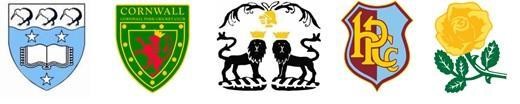 J.T. SPARLING JUNIOR SUPER SERIES                        Round 3                                                                     3rd DecemberGUCC vs HPCCGRADE	VENUE	START TIMEUnder 10A                                                          Victoria Park 5A        9:30amUnder 11A                                                          Victoria Park 4A9:30amUnder 11B                                                          Victoria Park 3A9:30amOther Information:Players please ensure you have food and drink.Contacts: Tanya Reynolds – tanya@graftoncricket.co.nz